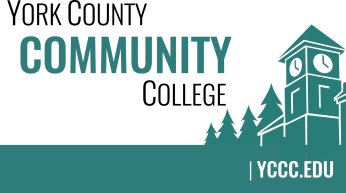 Strategic Planning CommitteeTuesday: April 25, 20172:30 – 4:00 in the Clocktower Conference RoomStrategic Planning Members (: indicates attendance)  Nicholas Gill (Chair)    Cathleen Ferrick  Brittany Heaward Margaret “Peg” Wheeler  Audrey Gup-Mathews  John Hall  Paul Gurney (committee recorder)  Samuel Ellis  Melinda Gilliam1. Call to order and roll callMeeting called to order at 2:37 p.m.2. Approval of meeting notes from Meeting #5 (3/2/2017)Approved as submitted3. Review and approval of agendaApproved as submitted4. Updates4.1	ATD / President’s benchmark draft dataNick reviewed graphs…Successful course completion graph - Nick said “C or better” will be the standard as outlined by “Achieving the Dream” (ATD). We were steepest of all colleges showing increased success over the last 4-5 years.Benchmarking graph – includes summer, significant amount starts off as full time and transition to part time study.Completions, FTE (full-time equivalent), and completions per 100 FTE graph – tough to compare because other colleges are FT focused.  The completions per 100 FTE statistic serves to normalize success across institutions of different sizes.Course success rates anonymized – Need to share and be more transparent with each school, coexisting with 7 colleges, some crossing of lines.  Anonymizing the initial data presentation could serve to ease initial delivery of information, both institutionally and system-wide.4.2	Final College Council meeting – SPC reportGiving committee report, Nick will send copy of PPT presentation to all SPC members.4.3	NEASC Reaccreditation Team – Standard 1 (Mission & Purpose) and Standard 2 (Planning & Evaluation)Not finalized yet. Nick is on 2 standards: Mission & Purposes and Planning & Evaluation. Our group will be a tremendous resource for NEASC- deadline 2nd of next year.5. Old business No old business.6. New business	6.1 	Share and review the actions/initiatives draft (D, A)Reviewing actions and initiating and brainstorming- section III Nick to receive idea developed by group member(s).	6.2	Tasks for 2017-2018 Committee, including the vision statementUsing data from ATD and will look at aligning – will look at areas missing the mark, not as intense as this year.7. AnnouncementsNo announcements.8. Public Comment No public comments.9. Adjournment 3:36 p.m.Note:  In keeping the College Council’s Agenda practices, agenda items are coded as follows:  A= Action Item; C= Committee Report; D= Discussion; I= Information